- แบบเสนอแผนบูรณาการ (สำหรับแผนบูรณาการ) ไม่เกิน 15 หน้า   (12 ต.ค.2561)
- แบบฟอร์มข้อเสนอฉบับสมบูรณ์ สำหรับโครงการ เป้าหมายที่ 1-3 (สำหรับโครงการเดี่ยวและชุดโครงการวิจัย)  ไม่เกิน 30 หน้า    (12 ต.ค.2561)
- แบบสรุปโครงการย่อยภายใต้ชุดโครงการ (สำหรับโครงการย่อยภายใต้ชุดโครงการ) ไม่เกิน 2 หน้า  (12 ต.ค.2561)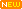 คู่มือการกรอกแบบฟอร์ม รอบ Full Proposalคู่มือ แบบเสนอแผนบูรณาการคู่มือ แบบฟอร์มข้อเสนอฉบับสมบูรณ์ สำหรับโครงการ เป้าหมายที่ 1 -3 (สำหรับโครงการเดี่ยวและชุดโครงการวิจัย)คู่มือ แบบสรุปโครงการย่อยภายใต้ชุดโครงการ